Young Professionals Alamo Kiwanis Club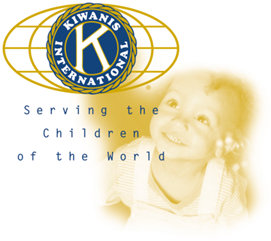 Roster/Directory Information(2018-2019)Please type or print information as you wish it to appear in the directory.Last Name:_____________  First Name:__________ Nick Name:_______  Middle Initial:____Birthday:_____________________ Date Entered Club:_____________________Company Name:_____________________________________________________________Nature of Business:___________________________________________________________Business Address:______________________________________ Zip:__________________Business Phone:________________________ Business Fax:_________________________Preferred E-mail Address:_____________________________________ Cell Phone:_____________Home Address:________________________________________ Zip:___________________Home Phone:________________________ Cell Phone:___________________Spouse’s Name:__________________________________________Spouse’s Business:_______________________________________Spouse’s Email: __________________________________________Spouse’s Bus. Phone:__________________ Cell Phone:___________________Send YoPro Kiwanis Mail to:_________ (Business or Home or via E-mail)Send YoPro Kiwanis Dues Invoices to:_________ (Business or Home or via E-mail)All E-Newsletters will be sent by email, unless specified otherwise. Please also provide a current photograph – any size, or plan to attend a meeting when photos are being taken.  Thanks, Heather Akkerman